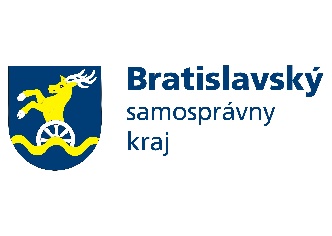 V Ý Z V Ana predloženie ponuky v prieskume trhu v zmysle § 117 zákona č. 343/2015 Z. z.  o verejnom obstarávaní a o zmene a doplnení niektorých zákonov v znení neskorších predpisovIdentifikácia verejného obstarávateľaSNP 30900 28  Ivanka pri DunajiKontaktná  osoba:Ing. Matej Meľoreferent oddelenia verejného obstarávaniaBratislavský samosprávny krajtel. číslo:  02/48 264 139e-mail:   matej.melo@region-bsk.skPredmet zákazkyPredmet zákazky: Identifikácia predmetu obstarávania podľa Spoločného slovníka obstarávania (CPV):Opis predmetu zákazky: 2.3.1  Predmetom tohto prieskumu trhu je výber najvhodnejšej spoločnosti/ponuky, ktorá zabezpečí   predmet zákazky definovaný v bode 2 týchto podmienok zákazky. 2.3.2  Podrobné vymedzenie predmetu a rozsahu zákazky je v Prílohe č.1 týchto podmienok zákazky.Podmienky plneniaNa predmet zákazky uvedený v bode 2 bude vystavena objednávka na úspešného uchádzača.  Miesto plnenia je: Organizačná zložka Spojenej školy – Stredná odborná škola agrotechnická, Svätoplukova 38, 900 27 BernolákovoLehota plnenia: uvedená v obchodných podmienkach (príloha č. 4)Predpokladaná hodnota zákazky:  bez DPH.Podmienky účasti pre uchádzačovUchádzač musí spĺňať nasledovné podmienky týkajúce sa osobného postavenia:Verejného obstarávania sa môže zúčastniť len ten, kto spĺňa podmienky účasti týkajúce osobného postavenia podľa § 32 ods.1 ods. 1 písm. e) a f) zákona č. 343/2015 Z. z. o verejnom obstarávaní a o zmene a doplnení niektorých zákonov v znení neskorších predpisov (ďalej len „zákon o VO“).          Podľa § 117 ods.5 zákona o VO verejný obstarávateľ nesmie uzavrieť zmluvu s uchádzačom, ktorý nespĺňa podmienky účasti podľa § 32 ods.1 písm. e) a f) zákona o VO alebo ak u neho existuje dôvod na vylúčenie podľa § 40 ods. 6 písm. f) zákona o VO.Ak uchádzač alebo záujemca má sídlo, miesto podnikania alebo obvyklý pobyt mimo územia Slovenskej republiky a štát jeho sídla, miesta podnikania alebo obvyklého pobytu nevydáva niektoré z dokladov uvedených v § 32 ods. 2 písm. e) a f) zákona o VO alebo nevydáva ani rovnocenné doklady, možno ich nahradiť čestným vyhlásením podľa predpisov platných v štáte jeho sídla, miesta podnikania alebo obvyklého pobytu. Ak právo štátu uchádzača alebo záujemcu so sídlom, miestom podnikania alebo obvyklým pobytom mimo územia Slovenskej republiky neupravuje inštitút čestného vyhlásenia, môže ho nahradiť vyhlásením urobeným pred súdom, správnym orgánom, notárom, inou odbornou inštitúciou alebo obchodnou inštitúciou podľa predpisov platných v štáte sídla, miesta podnikania alebo obvyklého pobytu uchádzača alebo záujemcu.           Z dôvodu použitia údajov z informačných systémov verejnej správy a registrov Úradu pre verejné obstarávanie uchádzač (so sídlom v SR) nie je povinný predkladať doklady v zmysle § 32 ods. 2 písm. e) a f) zákona o VO.Doklady si verejný obstarávateľ overí z dostupných informačných systémoch a registrov.Požadovaný doklad podľa § 34 ods. 1 písm. m) bod 1 zákona o VO - vzorkami, opismi alebo fotografiami, ktorých pravosť musí byť overená, ak to verejný obstarávateľ alebo obstarávateľ vyžaduje      Minimálna požadovaná úroveň:	Uchádzač za účelom preukázania splnenia podmienky účasti podľa § 34 ods. 1 písm. m) bod 1 predloží: katalógové listy tovarov (zariadení), alebo ekvivalentný doklad na základe ktorého verejný obstarávateľ posúdi technickú špecifikáciu tovarov (zariadení) prostredníctvom ktorých bude uchádzač plniť predmet zákazky.Obhliadka miesta plnenia predmetu ZÁKAZKYNepožaduje saObsah ponukyPonuka predložená uchádzačom bude obsahovať:doklady preukazujúce splnenie podmienok účasti uchádzača podľa bodu 4 týchto podmienok zákazkyvyplnená a oprávnenou osobou podpísaná Príloha č.2 „Čestné vyhlasenie k podmienkam zákazky“vyplnená a oprávnenou osobou podpísaná Príloha č.3 „Formulár pre prieskum trhu“ + položkovy rozpočetzoznam ekvivalentov podľa prílohy č. 1 - „Opis predmetu zákazky“, ak sa uplatňujuAk ponuku predkladá skupina dodávateľov:čestné vyhlásenie o vytvorení skupiny dodávateľov,plnomocenstvo, v ktorom uchádzač preukazuje splnomocnenie pre konanie v mene skupiny dodávateľov.V prípade podpisu ponuky, alebo dokumentov oprávnenou osobou s výnimkou štatutára, verejný obstarávateľ požaduje listinu (splnomocnenie) preukazujúcu oprávnenie tejto osoby konať v mene uchádzača.V prípade, ak uchádzač ku dňu predkladania ponuky nie je platcom DPH, avšak po uzatvorení zmluvného vzťahu sa ním stane, nemá nárok na zvýšenie celkovej ceny predmetu zákazky, t. j. v prípade zmeny postavenia uchádzača na platcu DPH, je ním predložená celková cena konečná a nemenná a bude považovaná za cenu na úrovni s DPH.Komunikácia, Miesto, lehota a spôsob predkladania ponuky, lehota viazanosti ponukyKomunikácia medzi verejným obstarávateľom a záujemcami/uchádzačmi sa uskutočňuje spôsobom a prostriedkami, ktoré zabezpečia úplnosť údajov uvedených v ponuke a zaručia ochranu dôverných a osobných údajov uvedených v týchto dokumentoch.Verejný obstarávateľ pri zadávaní zákazky stanovuje elektronickú komunikáciu, ktorá sa realizuje prostredníctvom systému PROEBIZ.Ponuky sa predkladajú v lehote na predkladanie ponúk elektronicky prostredníctvom systému PROEBIZ.Ponuka a ďalšie doklady a dokumenty pri výbere uchádzača sa predkladajú v štátnom jazyku, t.j. v slovenskom jazyku. Doklady, ktoré tvoria súčasť obsahu ponuky uchádzačov vo verejnom obstarávaní so sídlom mimo územia Slovenskej republiky, musia byť predložené v pôvodnom jazyku, a súčasne musia byť preložené do štátneho jazyka, t. j. do slovenského jazyka (neplatí pre uchádzačov, ktorí majú sídlo v Českej republike. V takomto prípade doklady môžu byť predložené v pôvodnom, tzn. v českom jazyku).Lehota na doručenie ponúk je do 27.08.2021 do 10:00 hod.       Ponuky predložené po lehote na predkladanie ponúk nebudú akceptované.Uchádzač je svojou ponukou viazaný do 30.11.2021Otváranie a preskúmanie ponúk8.1   Verejný obstarávateľ si vyhradzuje právo vyhodnotiť splnenie podmienok účasti a podmienok na predmet zákazky po vyhodnotení kritérií na vyhodnotenie ponúk.8.2  Verejný obstarávateľ si vyhradzuje právo vyhodnotiť splnenie podmienok účasti a podmienok na predmet zákazky len u uchádzača, ktorý sa po vyhodnotení kritérií na vyhodnotenie ponúk umiestnil na prvom mieste v poradí. Ak uchádzač, ktorý sa po vyhodnotení kritérií umiestnil na prvom mieste v poradí a nepredložil niektorý z požadovaných dokladov, ktorým preukazuje splnenie podmienok účasti, alebo nespĺňa podmienky účasti, alebo jeho ponuka nezodpovedá podmienkam pre realizáciu zákazky, nebude jeho ponuka ďalej vyhodnocovaná a bude vylúčená, následne verejný obstarávateľ vyhodnotí ponuku uchádzača, ktorý sa umiestnil na ďalšom mieste v poradí.8.3  Hodnotenie  splnenia podmienok uvedených v bode 4 „Výzvy na predloženie ponuky“ bude založené na posúdení predložených dokladov.8.4  Platnou ponukou je ponuka, ktorá obsahuje náležitosti uvedené v bode 6 „Výzvy na predloženie ponuky“, neobsahuje žiadne obmedzenia alebo výhrady, ktoré sú v rozpore s požiadavkami a podmienkami uvedenými vo „Výzve na predloženie ponuky“ a neobsahuje také skutočnosti, ktoré sú v rozpore so všeobecne záväznými právnymi predpismi.8.5   V prípade nejasnosti, pochybnosti a potreby objasnenia dokladov, ktoré boli predložené v lehote na predkladanie ponúk požiada verejný obstarávateľ uchádzača o vysvetlenie ponuky v lehote určenej verejným obstarávateľom.Kritéria na vyhodnotenie ponúk9.1  Kritérium na vyhodnotenie ponúk je: Celková cena za celý predmet zákazky v EUR s DPH.9.2  Verejný obstarávateľ si vyhradzuje právo odmietnuť všetky predložené ponuky.9.3  Verejný obstarávateľ si vyhradzuje právo zmeniť podmienky prieskumu trhu.9.4 Verejný obstarávateľ zašle oznámenie o výsledku uchádzačom , ktorí predložili ponuky v lehote na predkladanie ponúk v lehote viazanosti ponúk.9.5  Uchádzač zaslaním ponuky bezvýhradne akceptuje všetky podmienky zákazky .9.6  Uchádzač nemá právo si uplatniť u verejného obstarávateľa akékoľvek náklady, ktoré mu vznikli v súvislosti so zrušením prieskumu trhu, zmenou podmienok alebo akýmkoľvek rozhodnutím verejného obstarávateľa.Obchodné podmienky Plnenie bude vykonané na základe objednávky. O ďalšom postupe bude uchádzač informovaný verejným obstarávateľom v lehote viazanosti ponúk.Zrušenie súťažeVerejný obstarávateľ si vyhradzuje právo prieskum trhu zrušiť bez uvedenia dôvodu. Dôvernosť a ochrana osobných údajovVerejný obstarávateľ počas priebehu tohto prieskumu trhu nebude poskytovať alebo zverejňovať informácie o obsahu ponúk ani uchádzačom, ani žiadnym iným tretím osobám až do vyhodnotenia ponúk.Informácie, ktoré uchádzač v ponuke označí za dôverné, nebudú zverejnené alebo inak použité bez predchádzajúceho súhlasu uchádzača.Verejný obstarávateľ sa zaväzuje, že osobné údaje poskytnuté uchádzačom budú spracovávané a chránené podľa zákona č. 18/2018 Z. z. o ochrane osobných údajov a o zmene a doplnení niektorých zákonov.V Bratislave, dňa 20.08.2021                                                                 Mgr. Daniela Krausová                                                                                      vedúca odd. verejného obstarávania Úradu BSKZoznam príloh:Príloha č.1:   Podrobný opis predmetu zákazky Príloha č.2:   Čestné vyhláseniaPríloha č.3:   Formulár pre prieskum trhuPríloha č.4:   Obchodné podmienky plnenia predmetu zákazkyPríloha č.5:   Spôsob uplatnenia hodnotiacich kritérií a spôsob určenia cenyPríloha č.1: Podrobný opis predmetu zákazkyPredmet zákazky:Predmetom zákazky je kúpa, dodávka, montáž a inštalácia zariadení (konvektomat, plynové varidlo, planová panvica) do školskej jedálne Strednej odbornej školy agrotechnickej na Svätoplukovej 38 v Bernolákove, plus zaškolenie obsluhy,  a to v súlade s technickou špecifikáciou a obchodnými podmienkami plnenia stanovenými objednávateľom.Súčasný stav:Staré zariadenia na základe odbornej skúšky - revízie, nie sú schopné bezpečnej prevádzky. Miesto realizácie: Organizačná zložka Spojenej školy v Ivanke pri Dunaji – Stredná odborná škola agrotechnická, Svätoplukova 38, 900 27 Bernolákovo.Predmet zákazky zahŕňa:1) Elektrický konvektomat     Technické dáta:Model:				O 621i+  (alebo ekvivalent s nižšie uvedenými tech. dátami)Techniská špecifikácia		2EO621IZTepelný zdroj			ElektrinaVývin pary			InjekčnýKapacita				6 x GN 2/1Kapacita jedál na výdaj		100 – 300Rozteč zásuvov			73 mmRozmery (š x v x h)		1121 x 826 x 1018 mmVáha				160 kgCelkový príkon			min 18,6 kWTepelný príkon			min 18 kWIstenie				min 32 ANapájanie			3N ~ /380-415V/50-60 HzHlučnosť				do 70 dBAPrípojka vody/odpadu		G 3/4" / 50 mmTeplota				30 – 300 °CVybavenie – Varenie:Horúci vzduch			30 – 300 °CKombinovaný vzduch		30 – 300 °CVarenie v pare			30 – 300 °CBio varenie			30 – 98 °CVarenie/pečenie cez nocPokročilý systém vývinu pary	Dvojstupňový predhrev vody v integrovanom tepelnom 					VýmennníkuZásuvy naprieč z dôvodu bezpečnejšej a pohodlnejšej práce s gastronádobami, lepšia vizuálna kontrola vložených gastronádob so surovinamiAutomatický predhrev/schladenie varnej komory s možnosťou zadať požadovanú teplotuŠpeciálne programy pre modernú gastronémiu – Sous-vide, Sušenie, Sterilizácia, Konfitovanie, Údenie.Vybavenie – Vision Controls:7“ displej99 programov s 9 krokmiNekonečný čas vareniaAutomatický štart s možnosťou naplánovať odložený štartVybavenie – Ostatné vybavenie:Active cleaning – systém automatického umývania s minimálnou spotrebou vodyTrojité dverové sklo7 rýchlostí ventilátorov – kontrola rýchlosti distribúcie a cirkulácie vzduchuFan Stop – okamžité zastavenie ventilátorovObojsmerný ventilátor – minimálne rozdiely vo farbe upečených jedálRobustná kľuka – pohodlné otváranie stroja, antibakteriálny materiálAISI 304 nerezová oceľHygienický varný priestor so zaoblenými vnútornými rohmiOdkvapová dverová vanička na zachytávanie kondenzátu z dveríDva prívody vody pre zmekčenú a nezmekčenú voduWSS (Water Saving System) – špeciálny systém odpadu, vstavaný tepelný výmenník zaistí nízku spotrebu vodyOdnímateľné držiaky gastronádob s roztečou 65 mmVybavenie – Konektivita:USB rozhranie – jednoduché prehrávanie dát z a do konvektomatuEthernet/LAN – možnosť pripojenia do siete, komunikácia cez internetový prehliadačVisionCombi software – správa programov a piktogramov v našom PC, preh+adávanie dát HACCPVybavenie – Prevádzkové záznamy:HACCP záznamy – rýchla a okamžitá analýza kritických bodov vareniaKomplené záznami prevádzkových udalostíVybavenie – Servis:SDS (Servisný a diagnostický systém) – automatické vyhodnocovanie chýbVybavenie – Príslušenstvo:Sada gastronádob GN 2/1 s rozmerom 650 x 530 mm, konkrétne obsahuje				GN2/1 – 65 smalt v počte 6 ks									GN2/1 – 100 v počte 3 ks									GN2/1 – 65 dierované v počte 4 ks								GN2/1 – 40 v počte 4 ksPodstavec pod konvektomat s nasledovnou špecifikáciou						vyrobený z potravinárskej nezávadnej chróm-niklovej ocele STN 17241				základná výška podstavca 850 mm								možnosť nastavenie výšky nôh +45 mm								vedenie pre GN 2/1										jednorazové vedenie pre GN									prípojné body na uzemnenie									rozmery (š x h x v) sú 1006 x 784 x 850 mmAutomatický zmäkčovač vody s nasledovnou špecifikáciou						model BlueSoft 10-SVR34  (alebo ekvivalent s nižšie uvedenými tech. dátami)			inštalácia na vstupe studenej vody do zariadenia						automatické objemové a časové riadenie 							po prvom nastavení systému sa už doplňuje iba tabletovaná soľ					automatická regenerácia iónovýmenného ložiska v závislosti od stupňa opotr. živice		automatická regenerácia pri nedostatku vody 1-7 dní						min 72 hodinová pamäť v prípade výpadku prúdu						po uplynutí min 72 hod. sa nastaví aktuálny čas, ostat. nastavenia zostanú zachované		digitálny displej LCD so signalizáciou práve prebiehajúcej funkcie zariadenia			prietok vody 0,2 – 0,5 m3 / hod									maximálny pracovný tlak 6 Bar									teplota vstupnej vody 4 – 49 °C									rozmery (š x h x v) sú 200 x 670 x 360 mm							prívod a odvod 3/4“									elektrický príkon 0,10W, 230V							2) Voľne stojace plynové varidlo    Technické dáta:Model:	Solution 900 – ATA KG4CUS15VV (alebo ekvivalent s nižšie uvedenými tech. dátami)Vonkajšie rozmery (š x h x v)	1200 x 900 x 850 mmPočet horákov			6Palivo				zemný plyn/LPGPríkon plynu			min 48 kWRozloženie výkonu horákov	6 x min 8 kWHmotnosť			108 kgVlastnosti:Vyhotovenie z nehrdzavejúcej ocele AISI 304 s hrúbkou 12/10 mm a zaoblenými rohmi na uľahčenie čisteniaPlochá povrchová úprava s laserovým rezom pre dokonalé zapadnutie do linkyMriežky vyrobené zo smaltovanej liatiny RAAF, odolné voči zásadám, kyselinám a ohňu, umiestnené na tvarovanom povrchu so zaoblenými hranami pre ľahké čistenie a zabránenie pretečeniuHoráky so stabilizovaným plameňom s priemerom 120 mm a plynulou reguláciou výkonu od 3 do 8 kWPiezo zapašovanieBezpečnostný plynový ventil s termočlánkom a chráneným pilotným plameňom proti hromadeniu usadenímMechanické ovládanie pomocou otočných gombíkovVýškovo nastaviteľné nohy z nehrdzavejúcej oceleTestované na zemný plyn a LPG3) Smažiaca panvica plynová – liatinová vaňa    Technické dáta:Model:  PP-980 C  (alebo ekvivalent s nižšie uvedenými technickými dátami)Vonkajšie rozmery (š x h x v)		900 x 900 x 900 mmObjem					min 80 lRozmery varnej nádoby (š x h x v)	800 x 600 x 210 mmDno vane liatinaHmotnosť				150 kgRučné vyklápanieBatéria na studenú voduSpotreba plynu				max 1,84 m3 /hTepelný príkon pri sporo			min 7,5 kWTepelný príkon				min 18 kWRozsah teplôt				50-300°CPrípojka plynu				3/4“Vlastnosti:Výklopná smažiaca panvica je určená pre tepelnú úpravu potravín smažením v oleji alebo dusením vo vodeMateriál vane (varnej nádoby) je z liatinyJednoduchá manipulácia vďaka otočnému kolesu v pravej časti zariadeniaVarnú nádobu je možné jednoducho zakryť poklopomVýhrevné telesá sú umiestnené pod varnou nádobouNastaviteľné nožičkyV prípade, že verejný obstarávateľ požaduje dodať v rámci opisu predmetu zákazky / predložených dokumentov konkrétny výrobok, výrobný postup, značku, patent, typ, alebo odkazuje na konkrétnu krajinu, oblasť alebo miesto pôvodu alebo výroby, uchádzač je v súlade s § 42 ods. 3 zákona o verejnom obstarávaní oprávnený predložiť ponuku aj na technický a funkčný ekvivalent. Za technický a funkčný ekvivalent sa považuje taká ponuka (riešenie), ktorá spĺňa úžitkové, prevádzkové a funkčné charakteristiky, ktoré sú nevyhnutné na zabezpečenie účelu, na ktoré je obstarávaný predmet zákazky určený (viď rozhodnutie Rady Úradu pre verejné obstarávanie č. 503-9000/2014-KR/5 zo dňa 03.03.2014).V prípade, že verejný obstarávateľ požaduje dodať v rámci opisu predmetu zákazky / predložených dokumentov konkrétny výrobok, výrobný postup, značku, patent, typ, alebo odkazuje na konkrétnu krajinu, oblasť alebo miesto pôvodu alebo výroby, verejný obstarávateľ vyžaduje, aby uchádzač už vo svojej ponuke predložil dôkaz o ekvivalentnosti ním navrhovanej ponuky (riešenia) s predmetom zákazky definovaným v rámci opisu predmetu zákazky (viď rozsudok SD EÚ vo veci C-14/17 z 12. júla 2018). Za technický a funkčný ekvivalent sa nepovažuje najmä taká ponuka (riešenie), s ktorého prijatím / plnením by boli spojené ďalšie vyvolané neprimerané náklady na strane verejného obstarávateľa.PRÍLOHA Č.2: ČESTNÉ VYHLÁSENIAObchodné meno:Sídlo/ miesto podnikania:IČO:Čestné vyhlásenie k podmienkam zákazkyVyhlasujeme, že súhlasíme s obchodnými  podmienkami zákazky: „“,  ktoré verejný obstarávateľ určil vo výzve na predkladanie ponúk. Vyhlasujeme, že všetky predložené doklady a údaje uvedené v ponuke sú pravdivé a úplné.Vyhlasujeme, že predkladáme iba jednu ponuku a nie sme členom skupiny dodávateľov, ktorá predkladá ponuku ani nebudeme vystupovať ako subdodávateľ iného uchádzača, ktorý predkladá ponuku.V............................  dňa...................................								                                                                                                  ...................................................						                               meno a priezvisko, funkcia							  		        podpis11 Čestné vyhlásenie musí byť podpísané oprávnenou osobou uchádzača, t.j. jeho štatutárnym orgánom alebo členom štatutárneho orgánu alebo iným zástupcom uchádzača, ktorý je oprávnený konať v mene uchádzača v obchodných záväzkových vzťahov.Čestné vyhlásenie o vytvorení skupiny dodávateľov(ak sa uplatňuje)Podpísaní zástupcovia dodávateľov uvedených v tomto vyhlásení týmto vyhlasujeme, že za účelom predloženia ponuky v prieskume trhu na predmet zákazky: „“  predkladáme spoločnú ponuku. Skupina pozostáva z nasledovných samostatných právnych subjektov:V prípade, že naša spoločná ponuka bude úspešná a bude verejným obstarávateľom prijatá, súhlasíme, aby objednávka bola vystavená na splnomocneného zástupcu skupiny dodávateľov, ktorým je    .....................................Zároveň vyhlasujeme, že všetky skutočnosti uvedené v tomto vyhlásení sú pravdivé a úplné. Sme si vedomí právnych následkov uvedenia nepravdivých alebo neúplných skutočností uvedených v tomto vyhlásení v zmysle Podmienok zákazky (vylúčenie z prieskumu trhu), vrátane zodpovednosti za škodu spôsobenú verejnému obstarávateľovi v zmysle všeobecne záväzných právnych predpisov platných v Slovenskej republike.V ................................. dňa........................Obchodné meno	Sídlo/miesto podnikania					             ..................................................IČO								    meno a priezvisko, funkcia									                     podpis1Obchodné meno	            Sídlo/miesto podnikania				                       ..................................................								  meno a priezvisko, funkciaIČO									   podpis1 Čestné vyhlásenie musí byť podpísané oprávnenou osobou uchádzača, t.j. jeho štatutárnym orgánom alebo členom štatutárneho orgánu alebo iným zástupcom uchádzača, ktorý je oprávnený konať v mene uchádzača v obchodných záväzkových vzťahovPRÍLOHA Č.3:  FORMULÁR PRE PRIESKUM TRHUPoložkovy rozpočet:PRÍLOHA Č.4:  OBCHODNÉ PODMIENKY PLNENIA PREDMETU ZÁKAZKY Cena objednávky:	Celková cena objednávky je:  Vyplní uchádzač bez DPH a s DPH za celý predmet zákazky v súlade s predloženým rozpisom celkovej ceny za celý predmet zákazky.  Podrobný rozpis ceny: Ako podrobný rozpis ceny bude slúžiť ocenená tabuľka.Lehota dodania:Do 30 dní odo dňa vyhotovenia objednávky a jej doručenia dodávateľovi.Osobitné podmienky plnenia predmetu zákazky:Požaduje sa dodať rozsah predmetu zákazky podľa stanovených množstiev jednotlivých položiek v stanovenej lehote plnenia na miesto plnenia predmetu zákazky, pričom tovar musí byť nový, nesmie byť pred dodaním používaný alebo opotrebovaný, ani iným spôsobom čiastočne alebo úplne znehodnotený vo svojich technických a/alebo materiálových vlastnostiach. Dodávateľ okrem dodania tovaru do miesta dodania zabezpečí aj jeho vykládku, montáž, inštaláciu a zaškolenie obsluhy.Po dodaní tovaru musí dodávateľ vytvoriť dostatočný časový priestor na skontrolovanie kvality, technických parametrov a množstva dodávaného tovaru objednávateľovi, ktorý potvrdí prevzatie kvality a počtu tovaru podpísaním preberacieho protokolu. Podpísaný preberací protokol bude tvoriť neoddeliteľnú súčasť faktúry.Objednávateľ má právo odmietnuť prevzatie tovaru pre preukázateľné vady dodaného tovaru (napr. nedostatočná kvalita, nedodržanie špecifikácie a požiadaviek na tovar, poškodený tovar a pod.).V prípade, ak dodávateľ ku dňu predkladania ponuky nie je platcom DPH, avšak po uzatvorení zmluvného vzťahu sa ním stane, nemá nárok na zvýšenie ceny za dodanie tovaru o hodnotu DPH.Záručné podmienky: Záruka 24 mesiacov odo dňa odovzdania a prevzatia predmetu zákazky. Platobné podmienkyAk je dodávateľ identifikovaný pre DPH v inom členskom štáte EÚ a tovar bude do SR prepravený z iného členského štátu EÚ, tento dodávateľ nebude pri plnení objednávky fakturovať DPH. Podkladom pre platbu bude faktúra vystavená dodávateľom na podklade objednávateľom potvrdeného preberacieho protokolu. Lehota splatnosti vystavenej faktúry je 30 dní a začína plynúť dňom jej doručenia objednávateľovi. V prípade, ak vo faktúre budú uvedené údaje v rozpore s touto objednávkou, alebo nebude obsahovať všetky potrebné náležitosti v zmysle platných predpisov, je to dôvod na odmietnutie faktúry a jej vrátenie na prepracovanie. Nová lehota splatnosti začne plynúť až po doručení novej faktúry objednávateľovi. Spoločné ustanoveniaPrávne vzťahy osobitne neupravené objednávkou sa riadia príslušnými ustanoveniami Obchodného zákonníka a súvisiacimi právnymi predpismi.Príloha č.5:  Spôsob uplatnenia hodnotiacich kritérií a spôsob určenia cenYVerejný obstarávateľ posúdi v rámci vyhodnocovania ponúk ponuky uchádzačov podľa kritéria:Celková cena za celý predmet zákazky v EUR s DPHÚspešný bude ten uchádzač, ktorý predložil/požaduje najnižšiu (celkovú) cenu za uskutočnenie predmetu zákazky v EUR s DPH. Poradie uchádzačov sa zostaví podľa výšky ponukovej ceny vzostupne od 1 po x, kde x je počet uchádzačov.Uchádzač celkovú ponúkanú cenu uvedie do „Formulára pre prieskum trhu“- Príloha č.3, ktorý je súčasťou „Výzvy na predloženie ponuky“.Spôsob určenia ceny:Ak uchádzač nie je platcom DPH, na túto skutočnosť upozorní a uvedie konečnú cenu za predmet zákazky.Všetky poplatky spojené so zabezpečením predmetu zákazky znáša poskytovateľ zákazky.Celková cena musí byť stanovená v mene Euro (vrátane prípadných ďalších iných príplatkov alebo poplatkov). Uchádzač uvedie cenu zaokrúhlenú na 2 desatinné miesta.Celková cena uvedená v ponuke uchádzača bude cena konečná, ktorá musí zahŕňať všetky náklady uchádzača na riadne dodanie/ zhotovenie diela/predmetu zákazky. V prípade, ak je uchádzačom zahraničná osoba, do ceny bez DPH zahrnie príslušnú DPH, platnú v čase predloženia ponuky v krajine sídla verejného obstarávateľa ako aj všetky poplatky súvisiace s vývozom tovaru zo zahraničia a jeho dovozom do krajiny sídla verejného obstarávateľa a všetky ostatné nevyhnutné náklady, spojené s plnením predmetu zákazky, aj keď nebudú predmetom fakturácie zahraničného uchádzača. , SNP 30, 900 28  Ivanka pri Dunaji, SNP 30, 900 28  Ivanka pri Dunaji, SNP 30, 900 28  Ivanka pri DunajiFORMULÁR PRE PRIESKUM TRHU na predloženie ponuky pri zadávaní zákazky s nízkou hodnotou v zmysle § 117 zákona č. 343/2015 Z. z. o verejnom obstarávaní a o zmene a doplnení niektorých zákonov v znení neskorších predpisovFORMULÁR PRE PRIESKUM TRHU na predloženie ponuky pri zadávaní zákazky s nízkou hodnotou v zmysle § 117 zákona č. 343/2015 Z. z. o verejnom obstarávaní a o zmene a doplnení niektorých zákonov v znení neskorších predpisovFORMULÁR PRE PRIESKUM TRHU na predloženie ponuky pri zadávaní zákazky s nízkou hodnotou v zmysle § 117 zákona č. 343/2015 Z. z. o verejnom obstarávaní a o zmene a doplnení niektorých zákonov v znení neskorších predpisovŽiadame Vás o vypracovanie záväznej ponuky na predmet zákazky:Žiadame Vás o vypracovanie záväznej ponuky na predmet zákazky:Identifikačné údaje uchádzačavyplní uchádzačIdentifikačné údaje uchádzačavyplní uchádzačOpis a rozsah predmetu zákazkyOpis a rozsah predmetu zákazkyIdentifikačné údaje uchádzačavyplní uchádzačPredmetom tohto prieskumu je výber najvhodnejšej spoločnosti, ktorá zabezpečí plnenie predmetu zákazky.Bližšia špecifikácia predmetu zákazky je uvedená v Prílohe č.1 „Výzvy na predloženie ponuky“.Kritérium pre hodnotenie ponúk je celková cena za celý predmet zákazky  v EUR s DPH.Predmetom tohto prieskumu je výber najvhodnejšej spoločnosti, ktorá zabezpečí plnenie predmetu zákazky.Bližšia špecifikácia predmetu zákazky je uvedená v Prílohe č.1 „Výzvy na predloženie ponuky“.Kritérium pre hodnotenie ponúk je celková cena za celý predmet zákazky  v EUR s DPH.Názov:Sídlo:IČO:IČ DPH:Kontaktná osoba:Telefón:Email:Miesto realizácie predmetu zákazky:Organizačná zložka Spojenej školy – Stredná odborná škola agrotechnická, Svätoplukova 38, 900 27 BernolákovoOrganizačná zložka Spojenej školy – Stredná odborná škola agrotechnická, Svätoplukova 38, 900 27 BernolákovoTermín plnenia predmetu zákazky:Uvedený  v obchodných podmienkachUvedený  v obchodných podmienkachKontaktná osoba pre prieskum trhu:Ing. Matej Meľo, Bratislavský samosprávny kraj, referent oddelenia verejného obstarávaniae-mail:  matej.melo@region-bsk.sk,  tel.: 02/ 48 264 139Ing. Matej Meľo, Bratislavský samosprávny kraj, referent oddelenia verejného obstarávaniae-mail:  matej.melo@region-bsk.sk,  tel.: 02/ 48 264 139Obsah ponuky:Špecifikovaný v bode č. 6 „Výzvy na predloženie ponuky“Špecifikovaný v bode č. 6 „Výzvy na predloženie ponuky“Predpokladaná hodnota zákazky:  EUR bez DPH  EUR bez DPHNÁVRH NA PLNENIE PREDMETU ZÁKAZKYNÁVRH NA PLNENIE PREDMETU ZÁKAZKYNÁVRH NA PLNENIE PREDMETU ZÁKAZKY                                                                                             Vyplní uchádzač                                   Vyplní uchádzač                                                                   ..............................................          ............................                                                                           Podpis oprávnenej osoby uchádzača	dátum                                                                                             Vyplní uchádzač                                   Vyplní uchádzač                                                                   ..............................................          ............................                                                                           Podpis oprávnenej osoby uchádzača	dátum                                                                                             Vyplní uchádzač                                   Vyplní uchádzač                                                                   ..............................................          ............................                                                                           Podpis oprávnenej osoby uchádzača	dátumZáväzná platnosť ponuky do:30.11.202130.11.2021Termín na doručenie ponúk:27.08.2021 do 10:00 hod.27.08.2021 do 10:00 hod.Spôsob predkladania ponúk:Vašu záväznú ponuku nám zašlite na adresu:elektronicky – prostredníctvom systému PROEBIZelektronicky – prostredníctvom systému PROEBIZPoznámka: Verejný obstarávateľ si vyhradzuje právo neakceptovať ponuky zaslané po termíne na doručenie ponúk.* Do ceny uvádzajte všetky náklady súvisiace s dodaním / realizáciou predmetu zákazky.Ak uchádzač nie je platcom DPH, na túto skutočnosť upozorní a uvedie konečnú celkovú cenu.Verejný obstarávateľ si vyhradzuje právo zmeniť podmienky tohto prieskumu trhu alebo prieskum trhu zrušiť.Verejný obstarávateľ si vyhradzuje právo odmietnuť všetky predložené ponuky a neuzavrieť zmluvu so žiadnym z uchádzačov.Uchádzač zaslaním ponuky súhlasí so všetkými podmienkami verejného obstarávateľa uvedenými v tomto formulári pre prieskum trhu.Uchádzač nemá právo si uplatniť u verejného obstarávateľa akékoľvek náklady, ktoré mu vznikli v súvislosti so zrušením prieskumu trhu, zmenou podmienok prieskumu trhu alebo v závislosti s akýmkoľvek rozhodnutím verejného obstarávateľa.Poznámka: Verejný obstarávateľ si vyhradzuje právo neakceptovať ponuky zaslané po termíne na doručenie ponúk.* Do ceny uvádzajte všetky náklady súvisiace s dodaním / realizáciou predmetu zákazky.Ak uchádzač nie je platcom DPH, na túto skutočnosť upozorní a uvedie konečnú celkovú cenu.Verejný obstarávateľ si vyhradzuje právo zmeniť podmienky tohto prieskumu trhu alebo prieskum trhu zrušiť.Verejný obstarávateľ si vyhradzuje právo odmietnuť všetky predložené ponuky a neuzavrieť zmluvu so žiadnym z uchádzačov.Uchádzač zaslaním ponuky súhlasí so všetkými podmienkami verejného obstarávateľa uvedenými v tomto formulári pre prieskum trhu.Uchádzač nemá právo si uplatniť u verejného obstarávateľa akékoľvek náklady, ktoré mu vznikli v súvislosti so zrušením prieskumu trhu, zmenou podmienok prieskumu trhu alebo v závislosti s akýmkoľvek rozhodnutím verejného obstarávateľa.Poznámka: Verejný obstarávateľ si vyhradzuje právo neakceptovať ponuky zaslané po termíne na doručenie ponúk.* Do ceny uvádzajte všetky náklady súvisiace s dodaním / realizáciou predmetu zákazky.Ak uchádzač nie je platcom DPH, na túto skutočnosť upozorní a uvedie konečnú celkovú cenu.Verejný obstarávateľ si vyhradzuje právo zmeniť podmienky tohto prieskumu trhu alebo prieskum trhu zrušiť.Verejný obstarávateľ si vyhradzuje právo odmietnuť všetky predložené ponuky a neuzavrieť zmluvu so žiadnym z uchádzačov.Uchádzač zaslaním ponuky súhlasí so všetkými podmienkami verejného obstarávateľa uvedenými v tomto formulári pre prieskum trhu.Uchádzač nemá právo si uplatniť u verejného obstarávateľa akékoľvek náklady, ktoré mu vznikli v súvislosti so zrušením prieskumu trhu, zmenou podmienok prieskumu trhu alebo v závislosti s akýmkoľvek rozhodnutím verejného obstarávateľa.NázovMJPočetCena v EUR bez DPHCena s EUR bez DPHZariadenie č. 1 - Elektrický konvektomatks1Zariadenie č. 2 -Voľne stojace plynové varidloks1Zariadenie č. 3  - Smažiaca panvica plynová – liatinová vaňaks1Montáž, inštalácia a zaškolenie obsluhycelkom1Celkom